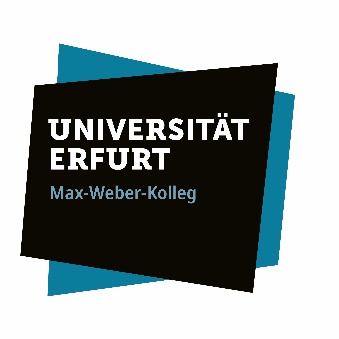 Das Max-Weber-Kolleg für kultur- und sozialwissenschaftliche Studien der Universität Erfurt schreibt aus:Promotionsvorbereitung für Bewerber*innen am Max-Weber-KollegDas Max-Weber-Kolleg bietet im Rahmen seines Studienprogramms eine intensive Promotionsvorbereitung an (6 Monate; in Ausnahmefällen – z. B. bei Bewerbungen aus dem Ausland – können bis maximal 12 Monate vorgesehen werden). Die Promotionsvorbereitung richtet sich an Nachwuchswissenschaftler*innen, die einen exzellenten MA-Abschluss haben und eine interdisziplinäre Promotion im Kontext des Weberschen Forschungsprogramms am Max-Weber-Kolleg anstreben, die durch Mitglieder des Kollegs betreut werden kann. Für geeignete Nachwuchswissenschaftler*innen wird in der Regel eine einsemestrige Vorbereitungszeit auf die Promotion angeboten, die eine individualisierte Betreuung durch einen Mentor oder eine Mentorin ermöglicht, so dass am Ende der Promotionsvorbereitung ein Exposé vorliegt, das eine Bewerbung auf das Promotionsprogramm des Max-Weber-Kollegs ermöglicht. Die Promotionsvorbereitung orientiert sich an den individuellen Bedürfnissen der jeweils Teilnehmenden. Es setzt sich zusammen aus einem Mentoring in Bezug auf die Fragestellung des Dissertationsvorhabens und den Forschungsstand, der Teilnahme an ausgewählten Kolloquien und der Möglichkeit der Teilnahme an Seminaren und am Qualifizierungsprogramm der Universität Erfurt. Für die Teilnahme am Qualifizierungsprogramm der Universität werden Bescheinigungen ausgestellt. Das Aufnahmeverfahren als Promovend*in in das Max-Weber-Kollegs bleibt davon unberührt. Für die Teilnahme an der Promotionsvorbereitung bietet das Max-Weber-Kolleg finanzielle Unterstützung für die Dauer von i. d. R. 6 Monaten in Form eines Stipendiums, das entsprechend der Stipendiensatzung der Universität Erfurt vergeben wird. Die Promotionsvorbereitung startet nach Absprache zum 1. Oktober oder 1. November. Für eine mögliche Finanzierung eines Promotionsstipendiums am Max-Weber-Kolleg ab dem 1. April 2020 muss das Exposé bis zum 31. Dezember 2020 eingereicht werden. Da das Max-Weber-Kolleg Frauen in besonderer Weise fördern möchte, werden bevorzugt Bewerbungen von Bewerberinnen angenommen.AnforderungenExzellenter Abschluss (MA, Magister, Diplom) in einem am Kolleg vertretenen Fach (Soziologie, Geschichtswissenschaft, Religionswissenschaft, Wirtschaftswissenschaft, Rechtswissenschaft und Philosophie) Interesse an einer Thematik im Rahmen des Weberschen ForschungsprogrammsKenntnisse der deutschen und englischen Sprache Bereitschaft zur intensiven Teilnahme am Promotionsvorbereitungsprogramm mit entsprechenden ArbeitspaketenBereitschaft, am Max-Weber-Kolleg zu promovierenInformationen zur Promotionsvorbereitung am Max-Weber-Kolleg finden sich auf der Website: https://www.uni-erfurt.de/max-weber-kolleg/kolleg/studienprogramm/promotionsvorbereitung/ Bewerbung/FristIhre Bewerbung für ein Stipendium mit aussagekräftigen Unterlagen (Motivationsschreiben mit Bezug zum Weberschen Forschungsprogramm, Lebenslauf, Zeugnisse, Empfehlungsschreiben eines Hochschullehrers, ein Exemplar der Magister-, Master- bzw. Diplomarbeit, in dieser Reihenfolge), senden Sie bitte mit dem Betreff „Bewerbung Pre-doc Programm“ als eine pdf-Gesamtdatei (maximal 10 MB) bis zum 31.08.2020 an: Universität Erfurt • Max-Weber-Kolleg • mwk.bewerbungen@uni-erfurt.deFür Rückfragen steht Ihnen Dr. Elisabeth Begemann zur Verfügung (elisabeth.begemann@uni-erfurt.de).Hinweise zum DatenschutzDas Mailsystem der Universität Erfurt arbeitet generell mit Transportverschlüsselung. Achten Sie bitte darauf, dass Sie beim E-Mail-Versand ebenfalls Transportverschlüsselung einsetzen. Möchten Sie zusätzlich den Inhalt Ihrer E-Mail verschlüsseln, nutzen Sie hierfür bitte - anstelle der o. g. E-Mail-Adresse - die E-Mail-Adresse bewerbung@uni-erfurt.de. Für diese E-Mail-Adresse finden Sie das Zertifikat mit dem öffentlichen Schlüssel für den Versand der verschlüsselten E-Mail unter https://www.uni-erfurt.de/universitaet/arbeiten-an-der-universitaet/stellenausschreibungen. Wenn Sie von der Möglichkeit der Verschlüsselung per Zertifikat keinen Gebrauch machen, kann keine Verschlüsselung des Inhalts Ihrer E-Mail gewährleistet werden.Bei der Übermittlung Ihrer Bewerbungsunterlagen in elektronischer Form gilt Ihre Zustimmung als erteilt, die E-Mail und deren Anhänge auf schädliche Codes, Viren und Spams zu überprüfen, die erforderlichen Daten vorübergehend zu speichern sowie den weiteren Schriftverkehr (unverschlüsselt) per E-Mail zu führen. Mit der Einreichung Ihrer Bewerbung stimmen Sie außerdem der weiteren Verarbeitung Ihrer personenbezogenen Daten im Rahmen und zur Durchführung des Bewerbungsverfahrens zu. Diese Einwilligung kann jederzeit ohne Angabe von Gründen gegenüber o. g. Stelle(n) schriftlich oder elektronisch widerrufen werden. Bitte beachten Sie, dass ein Widerruf der Einwilligung u. U. dazu führt, dass die Bewerbung im laufenden Verfahren nicht mehr berücksichtigt werden kann.Die weiteren Hinweise zum Datenschutz gemäß Art. 13 EU-Datenschutzgrundverordnung (EU-DSGVO) entnehmen Sie bitte dem Hinweisblatt („Datenschutzhinweise für Bewerber*innen“) auf unseren Internetseiten unter https://www.uni-erfurt.de/universitaet/arbeiten-an-der-universitaet/stellenausschreibungen.Hinweis zur KostenübernahmeDie durch die Bewerbung entstehenden Kosten werden nicht durch die Universität Erfurt übernommen.